At   Woolden Hill Primary School we are very fortunate to have supportive and friendly parents. Our parents recognise that educating children is a process that involves partnership between home and school and understand the importance of a good working relationship to equip children with the necessary skills for adulthood. For these reasons we welcome and encourage parents/carers to participate fully in the life of our school. The purpose of this statement is to provide a reminder to all parents and visitors to our school about expected conduct so that we can work together to ensure a safe and positive school environment for our children. RESPECT AND CONCERN FOR OTHERS AND THEIR RIGHTS We expect parents and carers to show respect and concern for others by:- supporting the respectful ethos of our school by setting a good example in their own speech and behaviour towards all members of the school community; working together with teachers for the benefit of children. This includes approaching the school to resolve any issues of concern and to discuss and clarify specific events in order to bring about a positive solution; reinforcing the school’s policy on Behaviour; respecting the learning environment appropriately (both in school and off site), abide by school parking policy of not using school car park for any drop off offs or picking up of children.  Likewise we encourage parent to park with consideration and respect for others when delivering and collecting children from school. In order to support a peaceful and safe school environment, the school does not tolerate:- disruptive behaviour which interferes with the operation of a classroom, an office area or any other part of the school grounds; using loud and/or offensive language or displaying temper; threatening harm or the use of physical aggression towards another adult or child. This includes approaching someone else’s child in order to discuss or chastise them and physical punishment against your own child on school premises. (Some actions may constitute an assault with legal consequences.)damaging or destroying school property; abusive, threatening, malicious or inflammatory emails, phone or social network messages smoking and consumption of alcohol or other drugs or accessing the school site whilst intoxicated ;Dogs are not allowed on school site either on leads or being carried.  Any dogs left tied up at the school boundary should tied well away from exits and entrances to ensure children and adults are not intimidated by their presence.The above behaviours on school premises will be reported to the appropriate authorities and the Advisory Baord may prohibit an offending adult from entering the school grounds to safeguard our school community. We trust that parents, carers and visitors will fully support this Code of Conduct. Appendix 1: Social media websites are being used increasingly to fuel campaigns and complaints against schools, Headteachers, school staff, and in some cases other parents/pupils.  Woolden Hill Primary School considers the use of social media websites being used in this way as unacceptable and not in the best interests of the children or the whole school community. Any concerns you may have must be made through the appropriate channels by speaking to the Class Teacher, the Headteacher or the Chair of the Advisory Board, so they can be dealt with fairly, appropriately and effectively for all concerned. In the event that any pupil or parent/carer of a child/ren being educated at Woolden Hill is found to be posting libellous or defamatory comments on Facebook or other social network sites, they will be reported to the  appropriate 'report abuse' section of the network site. All social network sites have clear rules about the content which can be posted on the site and they provide robust mechanisms to report contact or activity which breaches this. The school will also expect that any parent/carer or pupil removes such comments immediately. In serious cases the school will also consider its legal options to deal with any such misuse of social networking and other sites. Additionally, and perhaps more importantly, is the issue of cyber bullying and the use by any member of the school community to publicly humiliate another by inappropriate social network entry. We will take and deal with this as a serious incident of school bullying.Parents and carers will be made aware of their responsibilities regarding their use of social networking. Methods of school communication include the prospectus, the website, newsletters, letters and verbal discussion. i. Parents are not expected to post pictures of pupils other than their own children on social networking sites. ii. Parents should make complaints through official school channels rather than posting them on social networking sites. iii. Parents should not post malicious or fictitious comments on social networking sites about any member of the school community.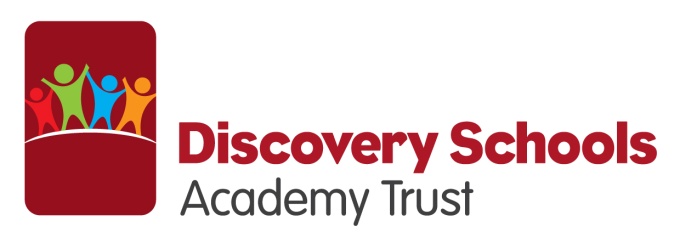 PARENT, CARER AND VISITOR CODE OF CONDUCT 